Муниципальное бюджетное 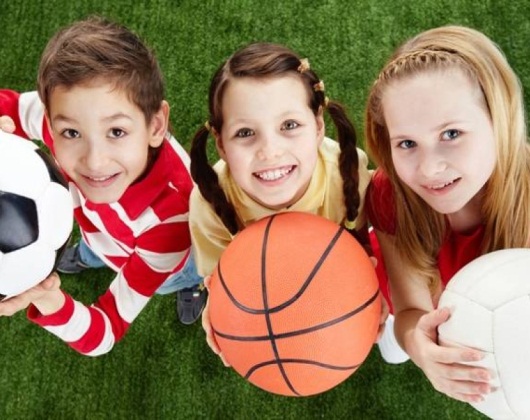 дошкольное образовательное учреждение         «Детский сад комбинированного вида  №41 «Скворушка» города  НевинномысскаДополнительная  платная образовательная      услуга кружок "Юный олимпиец"Уважаемые родители!!!Для ваших детей в детском саду организована дополнительная платная услуга - кружок «Юный олимпиец». Данная услуга, представляет собой курс занятий на 8 месяцев (с октября по май) для детей старшего возраста. Занятия проводятся 8 раз в месяц, 2 раза в неделю по 30-40 минут во 2 половине дня, стоимость одного занятия – 100 рублей. Формы занятия – групповая совместная деятельность.Для проведения занятий используется разнообразное спортивное оборудование: мячи разного размера и веса, баскетбольные щиты, волейбольная сетка, мишени, кегли, обручи, скакалки.Дети познакомятся со спортивными играми: баскетбол, футбол, волейбол. В конце учебного года дети старшего возраста научатся следующим действиям с мячом:ведение мяча на месте и в движении (рукой и ногой);бросание и ловля мяча с различных исходных положений (сидя, стоя, лежа);бросание мяча в цель (ворота), через волейбольную сетку, в баскетбольную корзину;научатся самостоятельно придумывать и организовывать новые игры и упражнения.В процессе обучения предусмотрен индивидуальный подход к каждому ребенку.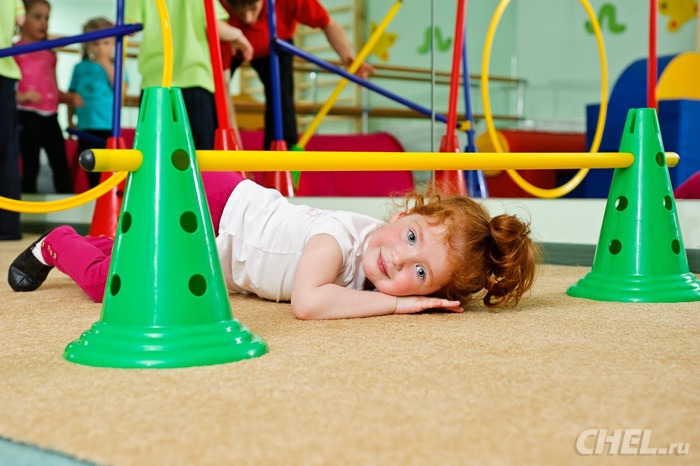 Руководитель кружка воспитатель высшей категории: Людмила Викторовна Тараканчикова